Item CreationItem Entry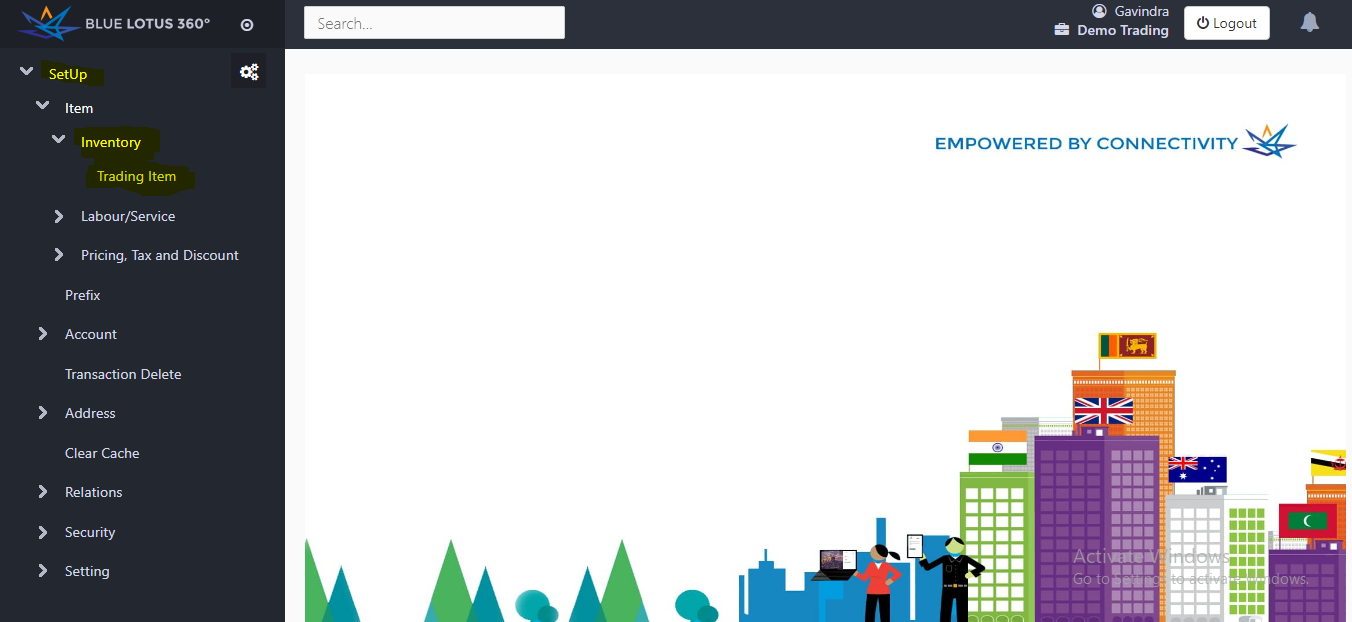 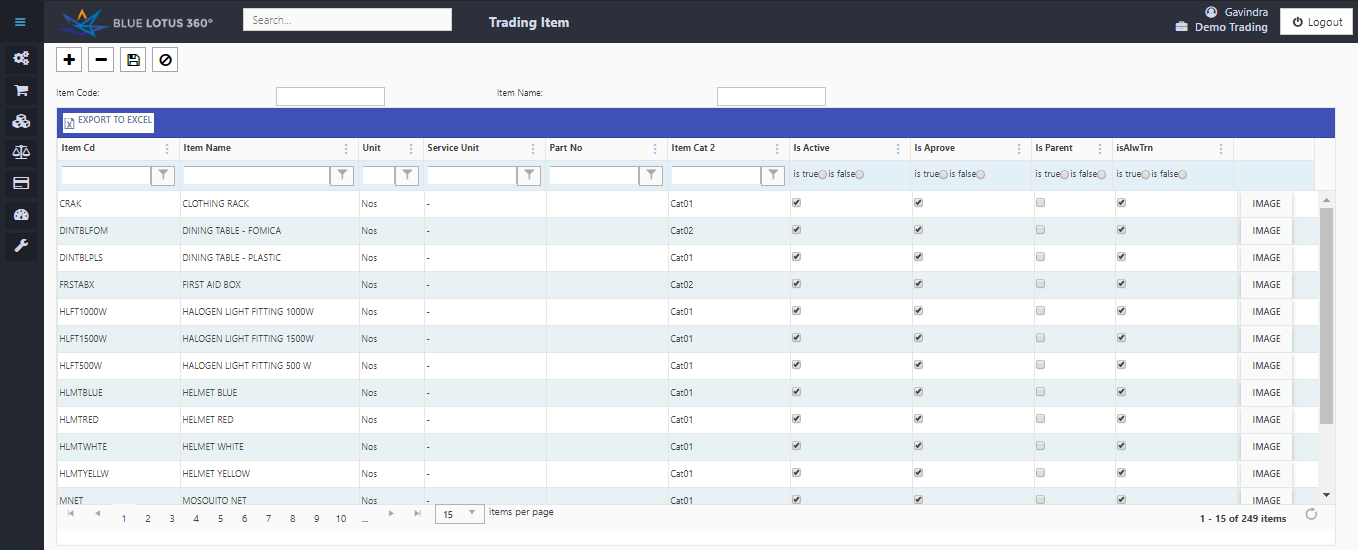 InformationPress + button to create a new column to enter new item into the system.You can enter all your products in an Excel sheet. We have a specific template to enter items in a excel sheet. So later you can upload information into the system.After entering an item, also you can upload an image in to the system.After entering the item press the save button. New Add row button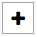 Save Button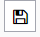 ElementFeatureItem codeCreate an item code for the product. ( Maximum 15 characters Only)Item NameEnter the name of the item.UnitName the measurement of the product. (eg: Nos, ml and etc.)Is ActiveChoose whether the item active or not.Is ApproveChoose whether the item approve or notIs Alw TrnDefine whether that the item shown in transactions forms or not.